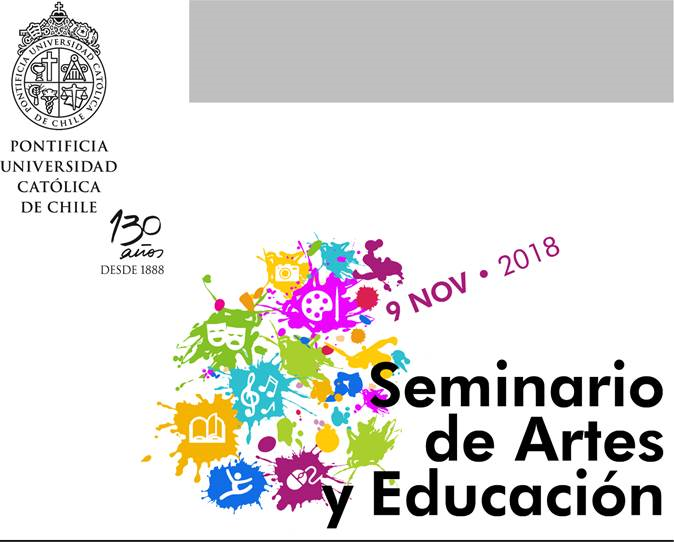 Antesala al IV Congreso 2019Viernes 09 de noviembre de 2018 – Salón Fresno – Centro de Extensión UC.PROGRAMAHORAACTIVIDADES08:30 – 09:00Recepción y entrega de material.09:00 – 09:30InauguraciónPalabras de bienvenida autoridades.09:30 – 11:00Conferencia Principal: “La indefinición del fracaso; terreno borderino de la transformación”Cecilia Vicuña R., artista visual, poeta y cineasta chilena radicada en Nueva York. Proyecto OYSI/www.oysi.org11:00 – 11:20Café.11:30 – 12:30Mesas de Exposición y Diálogo. Reflexión a partir de experiencias específicas en distintos contextos educativos.Lugar: Salón Fresno, Sala Matte, Sala Colorada (Centro de Extensión) y Sala M3 Casa Central UC.Expositores MúsicaFernando Cárdenas. Profesor Universidad Silva Henríquez. Sistema Kodály - Hungría.Tania Ibáñez. Facultad de Arte, Universidad de Chile. Proyecto Interdisciplinario en colegios.Catalina Castro. Exalumno IMUC - PFPModera: Gina Allende, profesora Titular IMUCExpositores TeatroTEATRO APLICADO EN EDUCACIÓNLuna Del Canto FariñaActriz y Dramaturga Teatro Escuela Imagen. Diplomada en Pedagogía Teatral UC. Docente Teatro Escuela Imagen y Programa de Formación Pedagógica PFP -Profesor en Artes Escénicas UC.TEATRO APLICADO EN SALUDVíctor Romero RojasMagíster en Desarrollo Cognitivo, UDP. Especialización en Evaluación Dinámica de Propensión al Aprendizaje Mediado, ICELP, Israel. Especialización mediación para el desarrollo del pensamiento: Programa de Enriquecimiento. Instrumental nivel I y II, ICELP, Israel. Coordinador de equipo en Centro UC síndrome de Down y Miembro equipo profesional del Centro de Desarrollo Cognitivo, UDP.TEATRO APLICADO EN COMUNIDADClaudio Orellana AstudilloProfesor e Investigador en Ciencias Sociales: Historia de las Comunicaciones en Chile, Historia de la Serigrafía Chile, Historia y Teoría del Teatro contemporáneo. Diplomado en Teatro Aplicado UC. Actor y Director de Teatro. Gestor Cultural y Productor área educación. Jefe técnico Teatro Municipal Corporación Municipal de Cultura de San Joaquín.MODERADORA: Ana Sedano SolísDoctorado(c) en Estudios Teatrales por la Universidad de Alcalá e investigadora en Teatro Aplicado a la formación inicial docente. Máster en Enseñanza de Español como Lengua Extranjera, UAH-España. Profesora de Castellano, UMCEEXPOSITORES ARTES VISUALES:Carlos Ossa. Coordinador Académico del Núcleo de Investigación en Educación Artística U. de Chile / Libro "Escenas de Frontera: Educación Artística, Currículo y Política".Francisco Schwember. Profesor Asociado Escuela de Arte UC, © Doctor en Educación. Proyecto MINGA.Ex alumno PFP Modera: Jorge Padilla A. Director Escuela de Arte UC. Artista visual y Magíster en Artes UC.12:30 – 13:30Resumen de mesas por disciplina. Cierre actividad.